Załącznik nr 1. Fragment rzutu Cmentarza Zachodniego z orientacyjnym wskazaniem kwatery IV G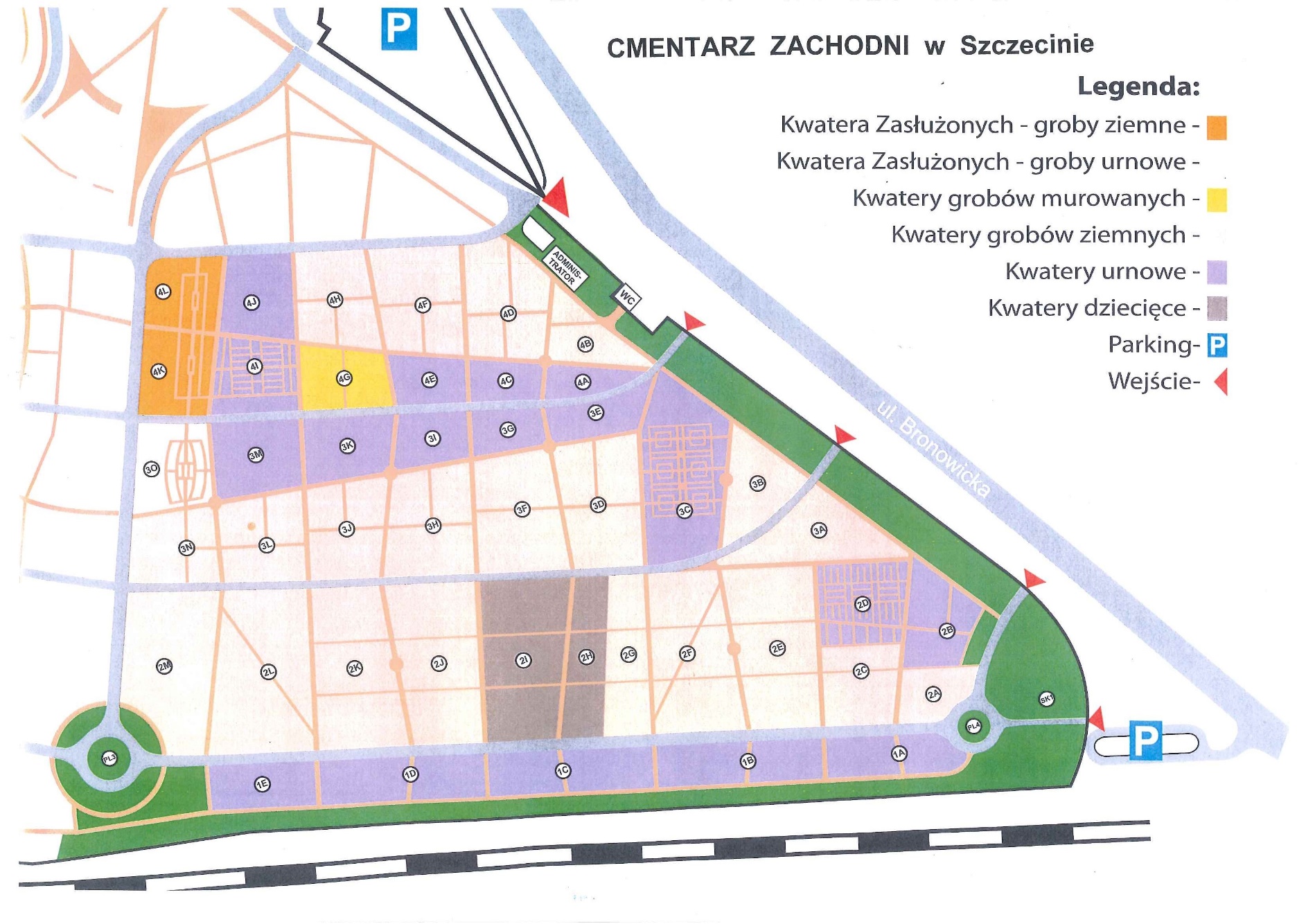 